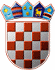                 REPUBLIKA HRVATSKA
      KRAPINSKO-ZAGORSKA ŽUPANIJA	           Povjerenstvo za provedbu Oglasa       za prijam u službu u Upravni odjel za                    financije i proračunKLASA: 112-03/23-01/05URBROJ: 2140-07/1-23-3Krapina, 16. studenoga 2023.OPIS POSLOVA, PODACI O PLAĆI, NAČINU I PODRUČJIMA OBAVLJANJA PRETHODNE PROVJERE ZNANJA I SPOSOBNOSTI KANDIDATA TE PRAVNI I DRUGI IZVORI ZA PRIPREMANJE KANDIDATA ZA PRETHODNU PROVJERU ZNANJA I SPOSOBNOSTIOGLAS  ZA PRIJAM U SLUŽBU NA ODREĐENO VRIJEME U UPRAVNI ODJEL ZA FINANCIJE I PRORAČUN VIŠI REFERENT U RAČUNOVODSTVU  OPIS POSLOVA VIŠEG REFERENTA U RAČUNOVODSTVU: mjesečno priprema i izrađuje zahtjeve za decentralizirana sredstvasudjeluje u kontroli knjigovodstvene dokumentacije i kontiraju poslovnih promjene prema računskom planusudjeluje u izradi financijskih i statističkih izvješća sukladno propisima o računovodstvu proračunasudjeluje u koordiniraju vođenja lokalne riznicesudjeluje u izradi izvješća za decentralizirana sredstvasudjeluje u provedbi poslova vezanih uz unutarnje financijske kontrole i fiskalnu odgovornostprati izvršenje proračuna jedinica lokalne samouprave te izrađuje analize i izvješća za internu upotrebuobavlja  druge srodne poslove po nalogu  pročelnika2. PODACI O PLAĆISukladno članku 12. Zakona o plaćama u lokalnoj i područnoj (regionalnoj) samoupravi („Narodne novine“, broj 28/10.) i članku 2. Odluke o koeficijentima za obračun plaće službenika i namještenika u upravnim tijelima Krapinsko- zagorske županije („Službeni glasnik Krapinsko-zagorske županije“, broj 52/19., 31/23) plaću radnog mjesta višeg referenta čini umnožak koeficijenta za obračun plaće 3,20  i osnovice za obračun plaće koja iznosi i osnovice za obračun plaće koja iznosi 360,64 eura/2.717,24 kuna (fiksni tečaj: 7,53450) bruto, uvećan za 0,5% za svaku navršenu godinu radnog staža. 3. NAČIN I PODRUČJA OBAVLJANJA PRETHODNE PROVJERE ZNANJA I SPOSOBNOSTI KANDIDATA TE PRAVNI IZVORI ZA  PRIPREMANJE KANDIDATA ZA PRETHODNU PROVJERU ZNANJA I SPOSOBNOSTI: Prethodna provjera znanja i sposobnosti obuhvaća:pisano testiranje,provjeru praktičnog  rada (provjeru znanja rada na osobnom računalu),intervju s kandidatima koji su ostvarili najmanje 50% bodova iz svakog dijela provjere znanja i sposobnosti kandidata na provedenom pisanom testiranju i provjeri praktičnog rada.Pravni  i drugi izvori za pripremanje kandidata za prethodnu provjeru:Zakon o proračunu („Narodne novine“, broj 144/21.) Pravilnik o proračunskim klasifikacijama („Narodne novine“, broj 26/10.,120/13., 1/20., 144/21.)Pravilnik o proračunskom računovodstvu i računskom planu („Narodne novine“, broj 124/14., 115/15., 87/16.,3/18, 126/19., 108/20., 144/21.)Pravilnik o polugodišnjem i godišnjem izvještaju o izvršenju proračuna („Narodne novine“, broj 24/13., 102/17., 1/20., 147/20., 144/21.)Pravilnik o financijskom izvještavanju u proračunskom računovodstvu („Narodne novine“, broj 37/22.)Napomena: izvori za pripremanje kandidata za prethodnu provjeru znanja i sposobnosti putem pisanog testiranja su i sve možebitne izmjene i dopune navedenih izvora, a koje će biti na snazi u vrijeme održavanja pisanog testiranja. Način obavljanja prethodne  provjere znanja i sposobnosti kandidata:Prethodnoj provjeri znanja i sposobnosti mogu pristupiti samo kandidati koji ispunjavaju formalne uvjete iz Oglasa za prijam u službu na određeno vrijeme  (dalje u tekstu: Oglas)Smatra se da je kandidat, koji nije pristupio prethodnoj provjeri znanja i sposobnosti, povukao prijavu na Oglas.Po dolasku na prethodnu provjeru znanja i sposobnosti od kandidata će se zatražiti predočenje odgovarajuće isprave (osobne iskaznice, putovnice ili vozačke dozvole) radi utvrđivanja identiteta. Kandidati koji ne mogu dokazati identitet ne mogu pristupiti prethodnoj provjeri.Nakon utvrđivanja identiteta kandidata, prethodna provjera znanja i sposobnosti započinje pisanim testiranjem. Kandidatima će biti podijeljena pitanja za provjeru znanja iz odredbi:  Zakona o proračunu (2 pitanja), Pravilnika o proračunskim klasifikacijama (2 pitanja), Pravilnika o proračunskom računovodstvu i računskom planu (2 pitanja), Pravilnika o polugodišnjem i godišnjem izvještaju o izvršenju proračuna (2 pitanja) i Pravilnika o financijskom izvještavanju u proračunskom računovodstvu (2 pitanja).Na pisanoj provjeri kandidati mogu ostvariti od 1 do 10 bodova. Svaki točan odgovor nosi 1 bod. Na pisanom testiranju nije dozvoljeno koristiti se literaturom i zabilješkama, napuštati prostoriju, razgovarati s ostalim kandidatima niti na bilo koji drugi način remetiti koncentraciju kandidata, a mobitel je potrebno isključiti. Pisano testiranje traje maksimalno 30 minuta.Nakon pisanog testiranja kandidati će pristupiti provjeri znanja rada na osobnom računalu. Provjera traje maksimalno 30 minuta, a sastoji se u praktičnoj provjeri poznavanja MS Office programa Word i Excel, WEB i e-mail servisa. Provjera se izvodi na osobnom računalu. Za  provjeru  kandidat može dobiti od 1 do 10 bodova.Intervju se provodi samo s kandidatima koji su ostvarili najmanje 50% bodova iz svakog dijela provjere znanja i sposobnosti kandidata na provedenom testiranju i provjeri praktičnog rada. Povjerenstvo za provedbu Oglasa za prijam u službu u Upravni odjel za financije i proračun (dalje u tekstu: Povjerenstvo) kroz intervju s kandidatima utvrđuje u kojoj mjeri je kandidat snalažljiv, komunikativan, analitičan, spreman na rad u timu i motiviran za rad u Krapinsko – zagorskoj županiji.  Rezultati intervjua boduju se s od 1 do 10 bodova.Nakon prethodne provjere znanja i sposobnosti kandidata Povjerenstvo sastavlja Izvješće o provedenom postupku i utvrđuje rang-listu kandidata prema ukupnom broju ostvarenih bodova.Izvješće o provedenom postupku i rang-listu kandidata Povjerenstvo dostavlja pročelnici koja donosi rješenje o prijmu u službu izabranog kandidata koje se dostavlja svim kandidatima prijavljenim na Oglas.Izabrani kandidat mora dostaviti uvjerenje o zdravstvenoj sposobnosti prije donošenja rješenja o prijmu u službu.Protiv rješenja o prijmu u službu izabranog kandidata, kandidat koji nije primljen u službu može podnijeti žalbu županu Krapinsko- zagorske županije u roku od 15 dana od dana primitka rješenja.Na Oglas se mogu ravnopravno prijaviti kandidati oba spola, a izrazi koji se ovom tekstu koriste za osobe, a u muškom su rodu, odnose se ravnopravno na oba spola. POZIV NA PRETHODNU PROVJERU ZNANJA I SPOSOBNOSTI BITI ĆE OBJAVLJEN NAJMANJE 5 DANA PRIJE PRETHODNE PROVJERE NA OVOJ WEB STRANICI I NA OGLASNOJ PLOČI KRAPINSKO-ZAGORSKE ŽUPANIJE.  PREDSJEDNICA POVJERENSTVA       Dijana Marmilić